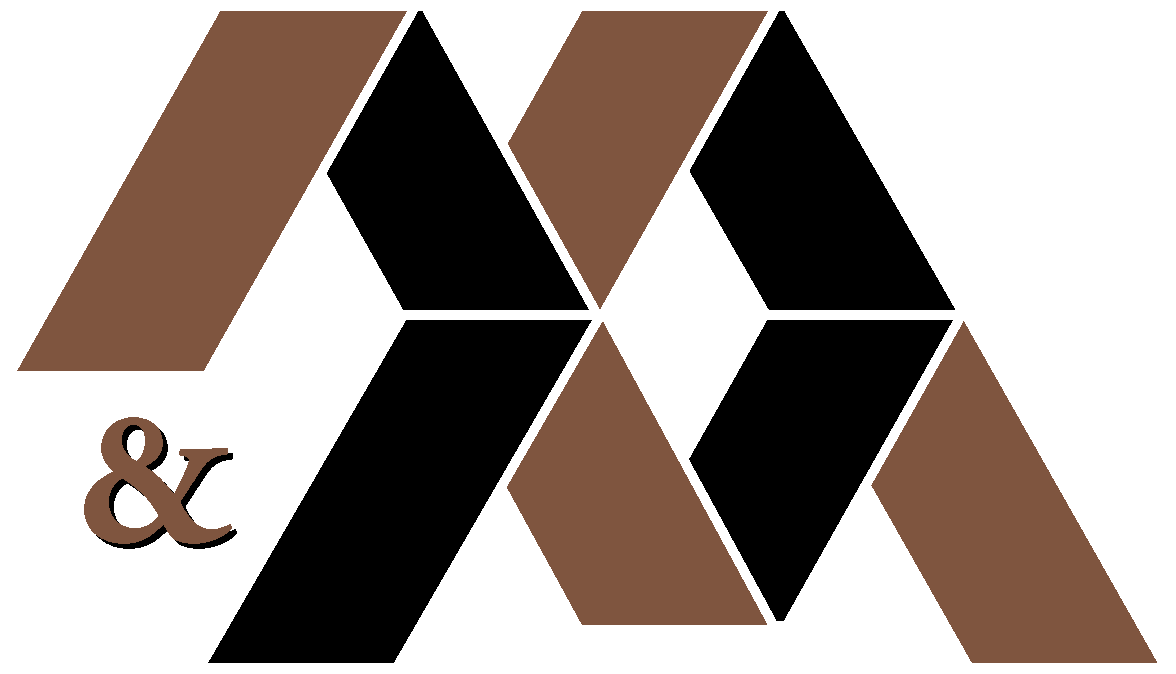 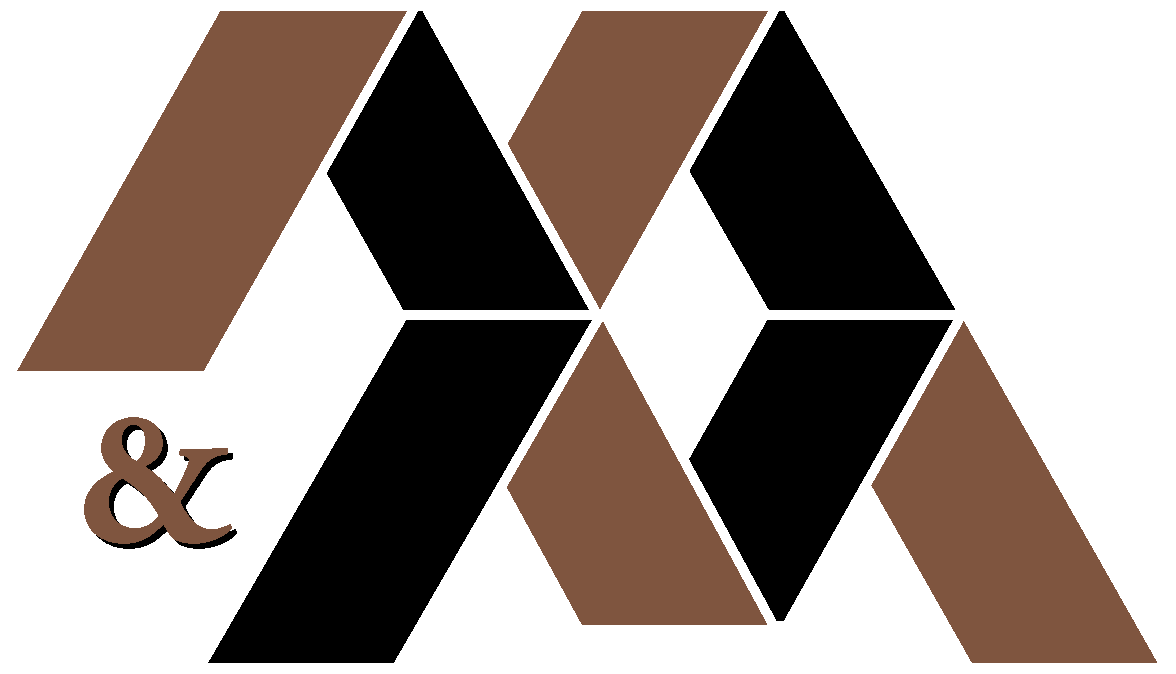 Please contact the principals above to learn more about the services of the firm.Weekly Legislative Report #7Week Ending February 24, 2023Amended FY 2023 Budget Clears SenateThe Senate on Thursday passed its version of the $32.56 billion Amended FY 2023 budget that will carry the state through June 30. Appropriations Chairman Blake Tillery told his colleagues that Gov. Brian Kemp laid out 30 priorities in his original spending recommendation and the Senate agreed with 27 of them. One of those was a $1 billion rebate projected to give property owners a $500 break on property taxes paid to local governments. Another provided the backfill to the Department of Transportation necessary to replace $1.1 billion in lost funds when Gov. Kemp temporarily suspended the motor fuel tax. Tillery also pointed out that the 6.8% spending increase closely tracks the state’s 6.5% rate of inflation over the past 12 months. Because of worries about sustained income growth continuing into the next fiscal year, several recommended bond issues were moved forward from the 2024 budget to be expended in cash this year. The Senate and House will now negotiate to iron out differences between their two versions, usually requiring a conference committee composed of three members each. The tougher assignment comes next according to Tillery, who concluded, “If you think the ’23 budget is difficult, the ’24 budget will be harder.”  Certificate of Need Bills Move in SenateA bill that would radically upend current healthcare facility regulations was passed out of the Senate Regulated Industries Committee on Thursday. SB 162 (Ben Watson-R) would do away with Certificate of Need (CON) requirements in the state and replace the regime with a special healthcare license. Supporters say CON is no longer needed because a new Directed Payment Program would cover hospitals’ uncompensated patient care. (Opponents dispute this assertion.) Another CON bill, SB 99 (Greg Dolezal-R), would provide an exemption for acute care hospitals in rural areas established after July 1, 2023. It will be debated on the Senate floor Monday.Far Reaching Mental Health BillRep. Todd Jones (R-South Forsyth) has introduced a far-reaching mental health treatment bill that was assigned to the House Public Health Committee. HB 520 would require the state to:Develop a uniform definition of “serious mental illness”Establish a clearinghouse of best practices for handling individuals with frequent contact with criminal justice, homelessness or behavioral health systemsConduct a comprehensive study of behavioral health workforce in GeorgiaCreate a task force to study access to inpatient behavioral health bedsMake recommendations on ways to modernize the process for obtaining a professional licenseAllow psychiatric hospitals to enroll in the Medicaid programProvide services to children in fee-for-services MedicaidSeek a waiver to allow Medicaid funds to be used for housing supports, employment supports and case managementCreate a Georgia Health Care Professional Data SystemEstablish a loan repayment program for mental health and substance use professionalsThe bill is a follow-up to last year’s Mental Health Parity Act and was supported by Speaker Jon Burns at a press conference Tuesday.Gun Bill Sure to Rile Business OwnersA “legal weapons carrier” bill dropped in the hopper Thursday will certainly raise objections from the business community next week. HB 568 by Beth Camp, a Republican from Concord, says that a person or entity that prohibits guns on private property, “assumes absolute custodial responsibility for the safety and defense of a lawful weapons carrier who is prohibited from carrying his or her weapon while on such property.” In addition to being able to file suit for death or injury damages against the property owner, the lawful weapons carrier “shall be entitled to reasonable attorney’s fees, expert witness costs, and other costs necessary to bring the cause of action.” The bill will be read for the first time and assigned to committee on Monday.State Transportation Board Members ElectedElections were held last week to select seven of 14 seats on the State Transportation Board. Those chosen by the legislative delegation from each respective Congressional District will serve a five-year term. New or reelected members include:District 2 – Cathy Williams (replacing Johnny Floyd who was reapportioned out of this district)District 5 – Stacey Key (reelected)District 7 – Curt Thompson (1 yr. term completing Kevin Able’s term who was reapportioned out)District 9 – Emily Dunn (reelected)District 10 – Jamie Boswell (reelected)District 13 – Dana Lemon (reelected)District 14 – Micah Gravley (replacing Jerry Shearin who did not run again)Truck-Weight LegislationHB 189, (Steven Meeks-R) truck-weight legislation which had been returned to the House Transportation committee a week prior, was again passed out of the committee by substitute. Instead of applying to any and all trucks, the new bill lists various specific products that may be hauled with up to a 12.5% variance including forest, poultry, cotton, feed, granite, ore or minerals for further processing, solid waste and concrete. The variance language would move the actual allowable weight limit from 80,000 pounds to 90,000 pounds.Housing Access – Local Control IssuesRep. Dale Washburn, a Middle Georgia Republican, introduced two bills to address housing issues discussed over the interim by the Study Committee on Regulation, Affordability and Access to Housing. HB 514 takes on local zoning moratoriums by limiting them to no more than 180 days. HB 517 would remove from local governments the authority to implement or enforce “building design elements” for new housing construction in the communities they govern. Both bills were assigned to the House Governmental Affairs Committee. A separate bill, SB 136 (Mike Dugan-R), would allow local governments to waive development impact fees on workforce housing projects. It was favorably reported by the Senate Economic Development and Tourism Committee.Environment-Related Bills Considered In HouseHB 436 (John Corbett-R) would increase the maximum criminal penalty for surface mining violations for those who willfully misrepresent any fact in any matter required by EPD or who gives false information in any application or report. Upon a conviction, the fine shall not be less than $100 nor more than $10,000 for each offense. Each day of noncompliance after notification shall be considered a separate offense. This bill was passed out of the House Natural Resources and Environment Committee Thursday. HB 477 a bill authored by Rob Leverett (R-Elberton), seeks to further regulate the spreading of soil amendments (often composed on poultry entrails) on open fields, a practice described as a smelly nuisance that attracts vermin and keeps neighbors indoors. It has been assigned to the House Natural Resources Committee. The bill would give counties the option to require spreaders to provide 48-hours notice before applying soil amendments to a field. This time frame would allow county authorities and regulators to be present to ensure applications are lawfully applied. The legislation would also direct the Department of Agriculture to develop a website that would obtain information about the distribution of soil amendments, including the name and contact information for those responsible for the dispersal. Statistic of the WeekGeorgia’s excise tax on a package of 20 cigarettes is the second lowest in the nation at 37 cents. There are 38 states that charge excise taxes of $1.00 or more on a pack of cigarettes, 23 of those are at $2.00 or more. Rep. Ron Stephens (R-Savannah) told a House Ways and Means Subcommittee on Thursday that Georgia spends just under $700 million of taxpayers’ money annually on smoking-related Medicaid expenses and the excise tax should really be considered a fee. Current tobacco taxes bring in about $150 million. Stephens has sponsored HB 191 that would bump Georgia’s tax by 20 cents, raising an additional $90 million. No vote was taken as this was the initial hearing.Cash Bail RequiredSB 63 (Randy Robertson-R) was passed by the full Senate on a party-line vote Thursday. The bill requires cash bonds for people arrested for a variety of crimes, some of which Democrats argued, could be as minor as unlawful assembly, reckless driving, criminal trespassing, and fighting. Republicans argued that many who are arrested and released without bond never show up for their hearings, leaving the public in increased danger. Democrats countered that statistics show someone who stays in jail for two to three days is 40% more likely to commit another offense than someone who spends only one day. They attribute the difference to the inability of suspects to arrange a cash bond, leading to the loss of their job, leading to the loss of transportation and eventually recidivism. The debate will continue on the House side.Next WeekThe General Assembly will be in session Monday through Thursday next week, with Friday scheduled as a Committee Work Day. We can expect a frantic pace as legislators and committees try to move bills ahead of the Monday, March 6th Crossover Day deadline. In the Senate Chamber, rules dictate that to be placed on the full Senate’s debate calendar on Crossover Day, a bill must pass out of committee by COB this coming Wednesday.Tracking ListHere are the bills we are tracking. New activity is noted in green. Click on the Bill Number to access the current version of the bill. The 2023 Legislative Session is the first session of the 2023-2024 Term of the Georgia General Assembly. Therefore, bills not passed or defeated during this session will be carried over to the 2024 session. Bills pending in the House or Senate Rules Committees at adjournment sine die of the 2023 session will be recommitted to the policy committee from whence they came.Sections:AgingAgriculture, Environment & Natural ResourcesBusinessCity & County Governments & Regional CommissionsEconomic DevelopmentElectionsEnvironmental & Natural ResourcesGovernment – GeneralHealth – GeneralHospitals – CON (Certificate of Need)HospitalsInsuranceMental Health & Developmental DisabilitiesPharmaceuticalsPublic HealthTaxesTransportationAgingHB 91, Notices to Estate Beneficiaries regarding issuance of letters testamentary (Rep. Will Wade - R)Relating to wills, trusts, and administration of estates, so as to require personal representatives to send notices to beneficiaries regarding the issuance of letters testamentary or letters of administration; to provide for revocation of such letters as to personal representatives who fail to comply; to provide for trust beneficiary representation. Status: Referred to Judiciary Cmte, Passed Cmte, Pending Rules Cmte, Passed House, Sent to Senate, Referred to Senate Judiciary CmteHB 291, List of Providers who are Authorized to Participate in the Process for Appointments of a Guardian for an Adult (Rep. Mitchell Scoggins - R) Relating to guardian and ward, so as to add to the list of providers who are authorized to participate in the processes for the appointment of a guardian for an adult, the modification and termination of such guardianship, and the appointment of emergency guardian; to add to the list of providers who are authorized to participate in the processes for appointment of a conservator for an adult, the modification and termination of such conservatorship, and the appointment of emergency conservator; to provide for limitations on the powers and duties of certain emergency conservators. Status: Referred to Juvenile Justice Cmte, Passed Cmte by Substitute, Pending Rules CmteHB 309, Revise Financial stability requirements for applicants and licensees of personal care homes and assisted living communities (Rep. Sharon Cooper - R) Relating to regulation of hospitals and related institutions, so as to revise provisions relating to financial stability requirements for applicants and licensees of personal care homes and assisted living communities. Status: Referred to Human Relations and Aging, Passed Cmte, Pending Rules CmteHB 327, Include Step-grandparent and Step-Grandchild relationship into incest definition (Rep. Mike Cameron - R)Relating to incest, so as to include step-grandparent and step-grandchild relationship. Status: Referred to Judiciary Non-Civil CmteHB 404, Safe at Home Act (Rep. Kasey Carpenter - R)Relating to landlord and tenant, so as to provide for a duty of habitability for certain rental agreements. Status: Referred to Judiciary CmteHB 441, Authorize and Regulate Teledentistry (Rep. Katie Dempsey - R) Relating to dentists, dental hygienists, and dental assistants, so as to authorize and regulate teledentistry in this state by licensed dentists pursuant to permits issued by the Georgia Board of Dentistry. Status: Referred to Health Cmte, Hearing Held, TabledHB 582, Allow assisted living communities and PC homes to enroll in Medicaid (Rep. Sharon Cooper – R)Relating to regulation of hospitals and related institutions, so as to permit assisted living communities and personal care homes to enroll as Medicaid providers. Status: Dropped in HopperHR 141, House Study Committee on Expanding Long-Term Care Options (Rep. Lee Hawkins - R) A Resolution to create a House Study Committee on Expanding Long-Term Care Options, including Green House homes, financing renovations of older nursing homes, Medicaid reimbursements, and tax credits. Status: Referred to Human Relations and Aging Cmte, Hearing HeldSB 61, Sick Leave for Care of Immediate Family Members (Sen. Brian Strickland - R)Relating to the use of sick leave for care of immediate family members, so as to repeal the sunset provision relating to such sick leave requirements. Status: Referred to Insurance and Labor Cmte, Passed Cmte, Pending Rules Cmte, Passed Senate, Sent to House, Referred to House Industry and Labor CmteSB 84,  “Georgia Uniform Securities Act of 2008” (Sen. Chuck Hufstetler – R)To provide for financial protections for elder and disabled adults who may be victims of financial exploitation; to provide for reporting and notice requirements; to provide for the delay of disbursements or transactions that may result in such financial exploitation; to provide for civil and administrative liability protections; to provide for certain disclosures and access to records. Status: Referred to Banking and Financial Institutions Cmte, Passed Cmte, Pending Rules Cmte, Passed Senate, Sent to House, Referred to House Banks and Banking CmteSB 177, “Food Security Eradication Act” (Sen. Harold Jones - D)Relating to agriculture, so as to enact the "Food Insecurity Eradication Act"; to create the Georgia Food Security Advisory Council; to provide for duties; to provide for appointments and reimbursements; to provide for reporting requirements. Status: Referred to Senate Agriculture and Consumer Affairs, Passed Cmte, Pending Rules CmteSB 197, “Health Care Practitioners Truth and Transparency Act” (Sen. Chuck Hufstetler - R)relating to general provisions relative to professions and businesses, so as to prohibit deceptive or misleading terms or false representations by health care practitioners in advertisements and representations; to prohibit the misappropriation of medical or medical specialty titles by health care practitioners in advertisements and representations. Status: Referred to Health and Human Services CmteAgriculture, Environment & Natural ResourcesHB 71,  Okefenokee Protection Act (Rep. Darlene Taylor - R)Relating to surface mining, so as to prohibit the director of the Environmental Protection Division of the Natural Resources Department from issuing, modifying, or renewing any permit or accepting any bond to conduct surface mining operations on Trial Ridge for future permit applications and amendments. Status: Referred to Natural Resources and Environment Cmte  HB 436, Revise Maximum Criminal Penalties for Surface Mining Violations (Rep. John Corbett - R) Relating to surface mining, so as to revise the maximum criminal penalties for violations. The maximum fine shall be increased to $10,000 from $1,000. Status: Referred to Natural Resources and Environment Cmte, Passed Cmte, Pending Rules CmteBusinessHB 271, Motor Carriers and their insurance carriers (Rep. Clay Pirkle – R)Relating to motor vehicles and traffic, so as to repeal provisions authorizing joinder of motor carriers and their insurance carriers in tort and contract causes of action. Status: Referred to Judiciary CmteHB 275,  Limit liability relating to employers and insurance providers of commercial vehicle operators based upon history of driving incidents (Rep. Alan Powell - R) Relating to general provisions relative to torts, so as to limit liability relating to employers and insurance providers of commercial motor vehicle operators based upon history of driving incidents. Status: Referred to Judiciary CmteHB 530, Protective Orders for Certain High-Ranking OfficersRelating to depositions and discovery, so as to provide for protective orders for certain high-ranking officers; relating to state tort claims, so as to provide for designees of state government entities for service of process for civil actions. Status: Referred to Judiciary CmteHB 568, Liability of owners and occupiers of land & weapons carrier (Rep. Beth Camp – R)Relating to provisions regarding liability of owners and occupiers of land, so as to provide that a person, business, or other entity that owns or legally controls a property and prohibits a lawful weapons carrier from possessing a weapon on such property shall assume absolute custodial responsibility for the safety of such lawful weapons carrier from certain threats. Status: Dropped in HopperSB 120, Update reference date to federal regulations regarding the safe operation of motor carriers and CMVs (Sen. Shelly Echols - R)Relating to safe operations of motor carriers, commercial motor vehicles, and drivers and safe transportation of hazardous materials, so as to update the reference date to federal regulations regarding the safe operation of motor carriers and commercial motor vehicles. Status: Referred to Public Safety Cmte, Passed Cmte, Pending Rules Cmte, Passed Senate, Sent to House, Referred to Motor Vehicles CmteSB 136, Modify required revenue source for a development project involving workforce housing (Sen. Mike Dugan - R) Relating to the calculation of development impact fees, so as to modify the required revenue source for a development project involving workforce housing. Status: Referred to Economic Development and Tourism Cmte, Passed Cmte, Pending Rules CmteSB 186, “Georgia Landowners Protection Act” (Sen. Greg Dolezal - R) Relating to the liability of owners and occupiers of land generally, so as to limit landowner liability regarding invitees, licensees, and trespassers; to provide for no landowner liability due to alleged constructive notice of prior crimes or violent nature; to provide for the apportionment of fault. Status: Referred to Insurance and Labor CmteSB 191, Motor Vehicles and Traffic (Sen. Shawn Still – R)Motor Vehicles and Traffic; authorizing joinder of motor carriers and their insurance carriers in tort and contract causes of action. Status: Referred to Transportation Cmte, Passed Cmte, Pending Rules CmteSB 192, Limit liability of Employers and Insurance Providers of Commercial Motor Vehicle Operators (Sen. Lee Anderson - R) Relating to general provisions relative to torts, so as to limit liability relating to employers and insurance providers of commercial motor vehicle operators based upon history of driving incidents. Status: Referred to Judiciary CmteSB 196, Failure to wear safety restraints as Admissible Evidence in Civil Actions (Sen. Ben Watson - R) Relating to horns, exhaust systems, mirrors, windshields, tires, safety belts, and energy absorption systems, so as to provide for the failure to wear a safety belt or safety restraints for children as admissible evidence in civil actions; to provide for legislative declaration and intent; to prohibit the failure to wear a safety belt or safety restraints for children as a basis for cancellation of insurance coverage. Status: Referred to Transportation CmteSB 200, “Civil Practice Act” (Sen. Bill Cowsert - R) Relating to general provisions governing discovery under the "Civil Practice Act," so as to provide for a party or current or former high-ranking government or corporate officer of whom a deposition is sought to seek a protective order; to require a court to prohibit such deposition subject to exceptions; to provide such exceptions; to provide for modification or vacation of orders upon such motions. Status: Referred to Regulated Industries and Utilities CmteCity & County Governments and Regional Commissions HB 42, Ad Valorem Tax; County Tax Commissioner Duties (Rep. Marvin Lim - D)Relating to ad valorem taxation, so as to revise provisions concerning the duties of county tax commissioners with respect to the assessment and collection of municipal taxes and fees. Status: Referred to Ways & Means CmteHB 72, Revise provisions relating to compensation and benefits for employees and members of governing bodies (Rep. Debra Bazemore - D)Relating to home rule powers, so as to revise provisions relating to the compensation and benefits for employees and members of governing authorities; to provide for elections and other related matters. Status: Referred to Governmental Affairs Cmte  HB 77, Provide for a fourth judge in Dougherty Judicial Circuit (Rep. Gerald Greene - R)Relating to the number of judges of superior courts, so as to provide for a fourth judge of the superior courts of the Dougherty Judicial Circuit. Status: Referred to Judiciary Cmte, Passed Cmte by Substitute, Pending Rules Cmte, Passed House, Referred to Senate Judiciary Cmte, Passed Cmte, Passed House, Referred to Senate Judiciary Cmte HB 132,  Authorize certain uses of ungraded lumber in GA state standard codes (Rep. David Jenkins - R)Relating to an amendment of the GA Codes, so as to authorize certain uses of ungraded lumber. Status: Referred to Agriculture and Consumer Affairs Cmte, Passed Cmte, Pending Rules Cmte, Passed House, Referred to Senate Agriculture and Consumer AffairsHB 160, City of Albany Community Improvement District Act (Rep. Gerald Greene - R) To provide for the creation of one or more community improvement districts in the City of Albany; to provide for related matters. Status: Referred to House Intragovernmental Operations, Passed Cmte, Passed House, Sent to Senate, Referred to State and Local Governmental Operations Cmte, Passed Cmte, Passed Senate, On to the GovernorHB 193, Increase value of certain public works construction contracts (Rep. Victor Anderson - R) Relating to public works contracting and bidding requirements, so as to increase the dollar values of certain public works construction contracts exempt from bidding requirements. Status: Referred to Governmental Affairs Cmte, Passed Cmte, Passed House, Sent to Senate, Referred to Government Oversight CmteHB 204, Georgia Municipal Court Clerks’ Council (Rep. Bill Yearta -  R) Relating to municipal courts, so as to create the Georgia Municipal Court Clerks' Council; to provide for definitions; to provide for the membership, powers, and duties of the council; to provide for funding of the council; to provide for the status of the council and its members. Status: Referred to Judiciary Cmte, Passed Cmte, Pending Rules CmteHB 254, Alternative procedure for designation of official legal organ (Rep. David Jenkins - R) Relating to the requirements of an official legal organ, so as to provide an alternative procedure for the designation of the official legal organ; to amend Chapter 80 of Title 36 of the Official Code of Georgia Annotated, relating to provisions applicable to counties, municipal corporations, and other governmental entities, so as to provide an additional manner of publishing certain legal notices by counties and municipalities. Status: Referred to Judiciary Cmte, Passed Cmte by Substitute, Pending Rules CmteHB 269, Workforce Innovation and Opportunity Act (Rep. Shaw Blackmon - R) Relating to meetings open to the public, limitation on action to contest agency action, recording, notice of time and place, access to minutes, and telecommunications conferences, so as to authorize local workforce development boards, formed pursuant to the federal Workforce Innovation and Opportunity Act, and their associated committees and local officials to conduct meetings via teleconference. Status: Referred to Governmental Affairs Cmte, Passed Cmte, Pending Rules CmteHB 283, To Change manner and method of imposing and collecting taxes on newly manufactured single-family structures (Rep. Beth Camp - R) Relating to general provisions applicable to sales and use tax, so as to change the manner and method of imposing and collecting such taxes on new manufactured single-family structures; to provide for an exemption for pre-owned manufactured single-family structures. Status: Referred to Ways and Means CmteHB 290, Revise the Duties of the County Tax Commissioners (Rep. Mitchell Scoggins - R) Relating to municipal taxation, so as to revise provisions concerning the duties of county tax commissioners with respect to the assessment and collection of municipal taxes and fees; to provide for terms and conditions. Status: Referred to Ways and Means CmteHB 415, Joint County and Municipal Sales and Use Tax (Rep. Deborah Silcox - R) Relating to joint county and municipal sales and use tax (LOST), so as to revise a provision related to the call of elections. Status: Referred to Ways and Means CmteHB 514, Housing Regulation Transparency Act (Rep. Dale Washburn - R) Relating to zoning procedures, so as to provide for the length and renewal of moratoriums related to zoning decisions; to provide for legislative findings; to provide procedures for the levy, collection, use, and waiver of fees related to zoning decisions and related permits; to revise notice and hearing requirements for certain zoning decisions. Status: Referred to the Governmental Affairs CmteHB 516, Increase minimum amount for a public road contract that prohibits Negotiation (Rep. Derrick McCollum - R) Relating to exercise of the power to contract by the Department of Transportation, so as to increase the minimum amount for a public road construction or maintenance contract that prohibits negotiation; to provide for exceptions to public comment and hearing on projects involving public-private partnerships in certain instances; to provide for an exception to vote approval for such projects. Status: Referred to Transportation CmteHB 517, Georgia Homeowner Opportunity Act (Rep. Dale Washburn - R) Relating to buildings and housing, so as to enact the "Georgia Homeowner Opportunity Act"; to prohibit local governments from adopting or enforcing ordinances or regulations relating to or regulating building design elements as applied to one- or two-family dwellings. Status: Referred to Governmental Affairs CmteHR 118, Amendment to the Constitution to authorize county tax commissioners to waive certain delinquent ad valorem property taxes. (Rep. Bill Yearta - R)Proposing an amendment to the Constitution so as to authorize county tax commissioners, subject to local governing authority approval, to waive certain delinquent ad valorem property taxes, penalties, and interest for the purpose of placing non-revenue generating and tax delinquent property back to effective utilization status. Status: Referred to Ways & Means CmteSB 26, Development Authority and Community Improvement District Meetings to be held via teleconferencing (Sen. Greg Dolezal - R) Relating to state government, so as to permit meetings and public hearings of development authorities and community improvement districts to be held by teleconference. Status: Referred to Economic Development and Tourism Cmte, Passed Cmte, Pending Rules Cmte, Passed as Amended, Sent to House, Referred to House Governmental Affairs CmteNote: Amended to include Workforce Development BoardsSB 113, Transition of services and facilities from an existing municipality to a newly incorporated municipality (Sen. Randy Robertson - R)Relating to incorporation of municipal corporations, so as to provide for the transition of services and facilities from an existing municipality to a newly incorporated municipality. Status: Referred to State and Local Governmental Operations CmteSB 114, Incorporate the City of Buckhead (Sen. Randy Robertson - R) To incorporate the City of Buckhead City; to provide a charter; to provide for boundaries and powers of the city; to provide for effective dates. Status: Referred to State and Local Governmental Operations Cmte, Hearings HeldSB 116, Set Maximum Term of Certain Leases or Contracts for the Municipality Owned Property (Sen. Ben Watson - R) Relating to disposition of municipal property generally, so as to revise provisions relating to the maximum term of certain leases or contracts for the use, operation, or management of real or personal property owned by a municipality for recreational facilities. Status: Referred to State and Local Governmental Operations Cmte, Passed Cmte, Pending Rules CmteSB 121, Prohibit Local Governments from Servicing Water Wells on Single-Family Residential and Farm Properties (Sen. Lee Anderson - R)Relating to general provisions applicable to counties and municipal corporations, so as to prohibit local governments from denying the drilling, servicing, or repair of new or existing water wells on single-family residential and farm properties; to prohibit local governments from precluding or denying the installation of new water wells on single-family residential and farm properties situated on one acre of property or more. Status: Referred to Natural Resources and the Environment Cmte, Passed Cmte, Passed Senate, Sent to HouseSB 161, Protect Counties and Municipalities from Cyber Attacks (Sen. John Kennedy - R) Relating to general provisions applicable to counties and municipal corporations, so as to ensure that counties and municipalities are protected from cyber attacks directed at contractors and suppliers by requiring certain provisions in county and municipal contracts; to amend Chapter 25 of Title 50 of the O.C.G.A., relating to the Georgia Technology Authority, so as to ensure that state agencies are protected from cyber attacks directed at contractors and suppliers by requiring certain provisions in contracts entered into by the state and its agencies. Status: Referred to Science and Technology CmteSB 171, Limit the length of a Development Authority Director’s Hold-over period following the expiration of the term of office (Sen. Max Burns - R) Relating to development authorities, so as to limit the length of a director's hold-over period following expiration of term of office; to amend Code Section 36-62A-21 of the O.C.G.A., relating to required training on development and redevelopment programs, so as to require directors to do yearly continuing education; to amend Part 3 of Article 8 of Chapter 14 of Title 44 of the O.C.G.A., relating to mechanics and materialmen liens, so as to provide that such liens may attach to the usufruct interest of properties owned by or titled in a development authority or downtown development authority. Status: Referred to Economic Development and Tourism Cmte, Hearing HeldSB 188, To Prohibit Certain use Restrictions on Residential DwellingsRelating to local government, so as to prohibit certain use restrictions on residential dwellings that are used in residential rental agreements. Status: Referred to Regulated Industries and UtilitiesEconomic DevelopmentHB 353, Georgia Lottery for Education Act (Rep. Alan Powell - R) To provide that administrative procedures and actions regarding bona fide coin operated amusement machines shall be subject to Chapter 13 of Title 50. Status: Referred to Higher Education Cmte, Withdrawn and Recommitted to Regulated Industries Cmte, Referred to Lottery Oversight - Gaming Subcmte, Passed SubcmteHB 380, Georgia Lottery Game of Sports Betting Act (Rep. Marcus Wiedower - R)To authorize and provide for the regulation and taxation of sports betting; to provide for additional powers and duties of the Georgia Lottery Corporation; to amend Part 1 of Article 2 of Chapter 12 of Title 16 of the O.C.G.A., relating to gambling. Status: Referred to Higher Education CmteHB 465, Georgia Lottery for Education Act (Rep. Alan Powell - R) To provide that the sale of a master license which occurs under certain circumstances shall be performed by public auction. Status: Referred to the Regulated Industries Cmte, Referred to Lottery Oversight - Gaming Subcmte, Passed SubcmteHB 473, Local Governments to Operate Bingo Games to Offset Reduced Tax Collections (Rep. Buddy Deloach - R) Relating to bingo, so as to authorize local governments to operate bingo based games to offset reduced tax collections that result from the ownership by the State of Georgia of large amounts of forest lands; to provide legislative intent; to amend Code Section 48-14-1 of the O.C.G.A., relating to grants to counties containing more than 20,000 acres of state-owned land not subject to taxation, limit on amount of grants, evaluation and assessment, and procedure for billing State Forestry Commission, so as to revise grant awards to counties licensed to operate bingo games. Status: Referred to Regulated Industries Cmte, Referred to Lottery Oversight-Gaming Subcmte, Passed SubcmteHR 210,  A Constitutional Amendment to authorize sports betting, pari-mutuel betting, and casino gambling (Rep. James Beverly – D)Proposing an amendment to the Constitution of the State of Georgia to authorize the Georgia General Assembly to provide by general law for sports betting, pari-mutuel betting, and casino gambling in this state; to provide for the regulation and allocation of revenues of such activities; matters; to provide for the submission of this amendment for ratification or rejection. Status: Referred to Regulated Industries CmteSB 57, “Georgia Sports Betting Integrity Act” (Sen. Billy Hickman - R) Relating to sports betting, so as to authorize and provide for the regulation and taxation of sports betting in Georgia; to provide additional powers of the Georgia Lottery Corporation; to provide for the Georgia Lottery Corporation to engage in certain activities related to sports betting; to create a public corporation to regulate sports betting that will be governed by the Georgia Sports Betting Commission; to provide for the procedures, limitations, requirements, and qualifications of the licensing of any person offering, operating, or managing sport betting in this state; to provide for criminal background checks; to regulate wagers and provide requirements for bettors; to provide for bettors to restrict themselves from placing certain wagers; to provide certain resources for individuals with problem gambling or a betting or gambling disorder; to provide for the collection and disposition of fees; to prohibit certain conduct by commissioners, employees of the commission, licensees, and other persons; to provide for certain penalties. Status: Referred to Economic Development and Tourism Cmte, Passed Cmte by Substitute, Pending Rules CmteSB 172, Regulate and Tax Sports Betting in Georgia (Rep. Bill Cowsert - R) Relating to state government, so as to authorize and provide for the regulation and taxation of sports betting in this state; to provide for additional powers and duties of the Georgia Lottery Corporation; to amend Title 48 of the O.C.G.A., relating to revenue and taxation, so as to exempt wagers placed as part of sports betting. Status: Referred to Regulated Industries and Utilities CmteSB 174, “Georgia Lottery for Education Act” (Sen. Clint Dixon - R) to provide that administrative procedures and actions regarding bona fide coin operated amusement machines shall be subject to Chapter 13 of Title 50. Status: Referred to Economic Development and Tourism CmteSR 140, To provide general law for Sports Betting in Georgia (Sen. Bill Cowsert – R)To authorize the Georgia General Assembly to provide by general law for sports betting in this state; to provide for the regulation and allocation of revenues of such activities. Status: Referred to Regulated Industries and Utilities Cmte, Hearing Held, Passed Cmte, Pending Rules CmteElectionsHB 200 Municipalities to use instant runoff voting for their elections (Rep. Joseph Gullett - R) Relating to primary and general elections, so as to provide the option for the use of instant runoff voting in local elections. Status: Referred to Governmental Affairs CmteHB 426, Revise provisions about the Retention and Preservation of Ballots and Election Documents (Rep. Shaw Blackmon - R) Relating to elections and primaries generally, so as to revise provisions related to the retention and preservation of ballots and other election documents; to remove provisions for keeping such ballots and documents under seal. Status: Referred to Governmental Affairs CmteSB 122, Provide Qualifications of Members of Performance Review Boards (Sen. Kay Kirkpatrick - R) Relating to primaries and elections generally, so as to provide for the qualifications of members of performance review boards; to provide for ballots and ballot labels to be securely stored; to provide for construction; to revise provisions related to the retention and preservation of ballots and other election documents; to remove provisions for keeping such ballots and documents under seal; to provide for electronic document inspection upon certification of election results. Status: Referred to Ethics CmteSB 189, To count text portions of ballots for vote tabulation and recount purposes (Sen. Max Burns - R) Relating to primaries and elections generally, so as to provide that the text portions of ballots produced by ballot marking devices shall be counted for vote tabulation and recounts purposes instead of any machine coding. Status: Referred to Ethic CmteSB 226, Require Unique Bar Codes and Alphanumeric Accountability Numbers on Individual Absentee Ballots (Sen. Marty Harbin - R) Relating to primaries and elections generally, so as to require unique bar codes and alphanumeric accountability numbers on individual absentee ballots; to revise provisions regarding the preparation and mailing of absentee ballot envelopes; to revise provisions regarding the opening of absentee ballots; to revise provisions relating to validation of provisional ballots. Status: Referred to Ethics CmteEnvironmental & Natural ResourcesHB 71,  Okefenokee Protection Act (Rep. Darlene Taylor - R)Relating to surface mining, so as to prohibit the director of the Environmental Protection Division of the Natural Resources Department from issuing, modifying, or renewing any permit or accepting any bond to conduct surface mining operations on Trial Ridge for future permit applications and amendments. Status: Referred to Natural Resources and Environment Cmte  HB 436, Revise Maximum Criminal Penalties for Surface Mining Violations (Rep. John Corbett - R) Relating to surface mining, so as to revise the maximum criminal penalties for violations. The maximum fine shall be increased to $10,000 from $1,000. Status: Referred to Natural Resources and Environment Cmte, Passed Cmte, Pending Rules CmteGovernment – GeneralSB 180, “Georgia Religious Freedom Restoration Act” (Sen. Ed Setzler - R)Relating to state government, so as to provide for the preservation of religious freedom; to provide for legislative findings and determinations; to provide for the granting of relief. Status: Referred to Judiciary CmteHealth – GeneralHB 82, Limit eligibility for rural physician tax credit to physicians (Rep. Mack Jackson - D) Relating to state income tax credits, so as to limit eligibility for the rural physician tax credit to persons who qualify; to create a new tax credit for rural physicians, dentists, nurse practitioners, and physician assistants. Status: Referred to Ways and Means CmteHB 129, Expand temporary assistance for needy families eligibility criteria to pregnant women (Rep. Soo Hong - R) Relating to public assistance, so as to expand temporary assistance for needy families eligibility criteria to pregnant women. Status: Referred to Public Health Cmte, Passed Cmte, Passed House, Sent to Senate, Referred to Senate Children and Families CmteHB 140, Three-year pilot program to provide coverage for the diagnosis and treatment of certain pediatric disorders (Rep. Lee Hawkins - R) Relating to the health insurance plan of state employees, so as to provide coverage for the diagnosis and treatment of pediatric autoimmune neuropsychiatric disorders associated with streptococcus infection (PANDAS) and pediatric acute-onset neuropsychiatric syndrome (PANS) under the state health benefit plan. Status: Referred to Health CmteHB 155, Licenses by endorsement for Spouses of Firefighters, Healthcare Providers, and Law Enforcement (Rep. Chuck Martin - R) Relating to general provisions of professions and businesses, so as to provide for the issuance of licenses by endorsement for certain licenses to spouses of firefighters, healthcare providers, and law enforcement officers who relocate to the State of Georgia; to establish qualifications for such license by endorsementStatus: Referred to Regulated Industries Cmte, Passed Cmte, Pending Rules Cmte, Withdrawn and Recommitted, Passed Cmte by Substitute, Pending Rules CmteHB 196, Georgia Access to Medical Cannabis Commission (Rep. Alan Powell - R) Relating to access to medical cannabis, so as to provide that the Georgia Access to Medical Cannabis Commission shall be subject to the Administrative Procedure Act and laws governing open meetings and open records. Status: Referred to Judiciary Non-Civil Cmte, Passed Cmte by Substitute, Pending Rules Cmte, Withdrawn and Recommitted HB 308, Revise Tax Credits for Certain Medical Receptor Rotations (Rep. Mark Newton - R) Relating to income taxes, so as to revise a tax credit for certain medical preceptor rotations; to add dentistry; to increase the value of the tax credit; to revise definitions; to extend the sunset provision for such tax credit; to provide for related matters; to provide for an effective date and applicability. Status: Referred to Ways and Means CmteHB 445, Administration of Anesthesia by Certified Registered Nurse Anesthetists (Rep. Karen Mathiak - R) Relating to nurses, so as to revise a provision relating to the administration of anesthesia by certified registered nurse anesthetists. Status: Referred to Health CmteHB 455, Professional Programs to Address Career Fatigue and Wellness in Healthcare Professionals (Rep. John LaHood - R) Relating to general provisions relative to professions and businesses, so as to provide that professional programs that are established to address career fatigue and wellness in healthcare professionals are not obligated to report to licensing boards except in certain circumstances; to provide for definitions; to provide for immunity; to provide that certain documents and information of professional programs are not discoverable. Status: Referred to Health CmteHB 470, Georgia Candor Act (Rep. Sharon Cooper - R) Relating to medical and other confidential information, so as to allow for voluntary open communications related to healthcare under rules of evidence; to provide for definitions; to provide that certain open communications shall not be subject to future disclosure; to provide for a short title; to provide for related matters; to amend Chapter 33 of Title 31 of the Official Code of Georgia Annotated, relating to health records, so as to revise definitions; to revise provisions relating to the furnishing of copies of health records; to revise provisions relating to the costs of furnishing health records. Status: Referred to Judiciary CmteHB 557, Authorize certain nurses and Physician Assistants to Prescribe Schedule II Controlled Substances (Rep. Ron Stephens - R)Relating to physicians, assistants, and others, so as to authorize physicians to delegate the authority to advanced practice registered nurses and physician assistants to prescribe Schedule II controlled substances; provide for requirements; to provide for automatic approval of nurse protocol agreements and job descriptions under certain conditions. Status: Referred to Public Health Cmte SB 65,  Establishing a Commissioner of Insurance Advisory Committee (Sen. Ben Watson - R) Relating to general provisions, so as to authorize the Commissioner of Insurance to take certain actions, including but not limited to promulgating rules, applying for federal money, and establishing an advisory committee, to create, implement, or operate a state, federal, or partnership exchange or marketplace. Status: Referred to Insurance and Labor Cmte, Passed Cmte, Pending Rules Cmte, Passed Senate, Sent to House, Referred to Insurance Cmte, Passed Cmte, Pending Rules Cmte SB 102, Administration of Anesthesia by Certified Registered Nurse Anesthetists (Sen. Larry Walker - R)Relating to nurses, so as to revise a provision relating to the administration of anesthesia by certified registered nurse anesthetists. Status: Referred to Health and Human Services Cmte, Defeated in Cmte 6 to 8SB 157, Create Preclearance Process for Individuals with Criminal Records Applying to Licensing Boards (Sen. Brian Strickland - R) Relating to education, food, drugs, and cosmetics, health, insurance, and professions and businesses, respectively, so as to create a preclearance process in the licensing of individuals with criminal records who make an application to or are investigated by certain licensing boards and commissions. Status: Referred to Judiciary Cmte SB 164, Provide the licensure of advanced practice registered nurses (Sen. Chuck Hufstetler - R) Relating to nurses, so as to provide for licensure of advanced practice registered nurses; to revise definitions; to provide for licensure requirements; to provide for renewal of licenses; to provide for a misdemeanor to practice advanced nursing practice without a license. Status: Referred to Health and Human Services CmteSB 223, Reimbursement of Patient Incurred Expenses Related to Participation in a Cancer Clinical Trial (Sen. Ben Watson - R) relating to general provisions regarding health, so as to authorize reimbursement of patient incurred expenses related to participation in a cancer clinical trial. Status: Referred to Health and Human Services CmteSB 238, Georgia Healthcare Professionals Data Systems (Sen. Mike Hodges - R) Relating to the Georgia Board of Health Care Workforce, so as to provide for the establishment of the Georgia Health Care Professionals Data System; to provide for definitions; to provide for collaboration with state licensing boards; to provide for a publicly accessible website; to provide for collection of data from state licensing boards; to provide for specified data. Status: Referred to Health and Human Services CmteHospitals -- CON (Certificate of Need)SB 99, Certificate of Need Exemptions for Acute Care Hospitals in Rural Counties (Sen. Greg Dolezal - R) Relating to exemptions from certificate of need requirements, so as to provide an exemption for acute care hospitals established in rural counties that meet certain criteria. Status: Referred to Regulated Industries and Utilities Cmte, Passed Cmte by Substitute, Pending Rules Cmte, On Senate Rules Calendar for MondaySB 162, Eliminate Certificate of Need Requirements for all Health Care Facilities Except Certain Long-Term Care Facilities (Sen. Ben Watson - R) Relating to health, so as to eliminate certificate of need requirements for all health care facilities except certain long-term care facilities and services; to amend Code Section 50-18-70 of the O.C.G.A., relating to legislative intent and definitions relative to open records laws. Status: Referred to Regulated Industries and Utilities Cmte, Passed Cmte by Substitute, Pending Rules CmteHospitalsHB 286, Surprise Billing Consumer Protection Act (Rep. Michelle Au - D) To require a healthcare plan to reimburse for ambulance service provided to a covered person by a nonparticipating ambulance provider; to provide for arbitration; to provide for a covered person's financial responsibilities. Status: Referred to Insurance CmteHB 295, Consumer Protections Against Surprise Billing (Rep. Lee Hawkins - R) Relating to insurance, so as to revise certain procedures, timelines, and other matters concerning consumer protections against surprise billing; to provide grounds for new violations of unfair claims settlement practices; to provide for payments by insurers; to provide for Commissioner authority. Status: Referred to Insurance Cmte, Passed Cmte, Pending Rules CmteHB 487, Expand Punishment for Assault and Battery Offenses upon all Healthcare Workers (Rep. Mark Newton - R)Relating to assault and battery and related offenses against persons, so as to expand enhanced punishment for aggravated assault and aggravated battery committed upon emergency health workers to all healthcare workers in a hospital or healthcare facility. Status: Referred to Judiciary Non-Civil Cmte HB 493, Verification of Competency for Registered Professional Nursing LicensesRelating to renewal, surrender, and restoration of registered professional nursing licenses and continuing competency requirements, so as to revise a provision regarding verification of competency. Status: Referred to Health CmteHB 558, Pilot Program for Hospitals to Purchase and Sell Charity Care Credits (Rep. Todd Jones - R) Relating to the care and protection of indigent and elderly patients, so as to provide for the establishment of a pilot program to conduct a simulated exchange for hospitals to purchase and sell charity care credits to meet their charity care requirements; to provide for definitions; to provide for the design of the simulated exchange; to provide for a report; to provide for penalties for nonparticipation. Status: Referred to Special Cmte on HealthcareSB 16, “Georgia EMS Reform Act” (Sen. John Albers - R)Relating to emergency medical services, so as to amend provisions relative to the Emergency Medical Systems Communications Program administered by the Department of Public Health; to provide for legislative findings, determinations, and declarations; to authorize local entities to establish boundaries for the provision of emergency medical services. Status: Referred to Health and Human Services CmteSB 20, “Surprise Billing Consumer Protection Act” (Sen. Kay Kilpatrick - R) To create the “Surprise Billing Consumer Protection Act” to ensure consumer access to quality healthcare by setting adequacy standards for network plans offered by an insurer. Status: Referred to Insurance and Labor CmteSB 81, “Georgia Community Midwife Act” (Sen. Tonya Anderson - D)relating to professions and businesses, so as to provide for the licensure and regulation of community midwives; to amend Code Section 43-26-12 of the O.C.G.A., relating to exceptions to the operation of the "Georgia Registered Professional Nurse Practice Act," so as to provide for an exception relating to the practice of midwifery. Status: Referred to Health and Human Services CmteInsuranceHB 63, Require insurance policies for groups of 20 or more to furnish claims experience (Rep. Noel Williams Jr. - R)Relating to furnishing claims experience to policyholders, so as to require insurers providing policies for groups of 20 or more to timely furnish claims experience at the request of a group policyholder; to allow such insurers that use other methods to apply to the Commissioner for approval of the use of an alternative form of claims experience reporting. Status: Referred to Insurance Cmte, Passed Cmte, Pending Rules Cmte, House Withdrawn, and Recommitted, Passed Cmte, Pending Rules CmteHB 221, Revise the Filing Review Process for Private Passenger Motor Vehicle Liability Coverage Relating to maintenance and filing rates, rating plans, rating systems, or underwriting rules and examination of claim reserve practices by the Commissioner, so as to revise the filing review process for private passenger motor vehicle liability coverage providing the minimum limits offered by the carrier; to clarify the filing review process for other private passenger motor vehicle coverage.Status: Referred to Insurance Cmte, Passed Cmte by Substitute, Passed House, Sent to Senate, Referred to Senate Insurance and Labor CmteHB 279,  To Provide Discount Insurance for Property Owners who build Weather-resistant PropertiesRelating to property insurance, so as to provide for an insurance premium discount or rate reduction for property owners who build a new residential or commercial property or who retrofit an existing residential or commercial property located in this state that better resists tornado, hurricane, or other catastrophic windstorm events; to provide for applicability. Status: Referred to Insurance Cmte, Passed Cmte, Passed House, Sent to Senate, Referred to Senate Insurance and Labor CmteHB 280, Provide Additional Products or Services that are Excluded from being Unfair and Unlawful Trade Practices (Rep. Matthew Gambill - R) Relating to insurance, so as to provide for additional value-added products or services that are excluded from being unfair trade practices and unlawful inducements in insurance; to provide for a definition; to allow an insurer or insurance producer to offer or provide a value-added product or service that enhances the health or financial wellness of a customer, incentivizes behavioral changes of a customer, or assists in the administration of employee or retiree benefit insurance coverage. Status: Referred to Insurance Cmte, Referred to Insurance, Life, and Health Subcmte, Passed Submcte, Passed Cmte, Passed House, Sent to Senate, Referred to Senate Insurance and Labor CmteHB 294, Provisions Related to the Administration of Certain Rehabilitation Policies by a Ceding Insurer placed into Liquidation (Rep. Buddy Deloach - R) Relating to procedure for rehabilitation, so as to provide for the administration of contracts reinsuring life, disability income or long-term care policies or annuities issued by a ceding insurer that has been placed into liquidation; to provide for the Georgia Life and Health Insurance Guaranty Association to elect to assume the rights and obligations of a ceding insurer; to provide for duties, rights, and obligations of such association, the reinsurer, and the receiver; to provide for time restrictions for certain actions; to provide for mandatory negotiation; to provide for arbitration; to provide for construction. Status: Referred to Insurance Cmte, Referred to Insurance, Life, and Health Subcmte, Passed Submcte, Passed Cmte, Pending Rules Cmte, Passed House, Sent to Senate, Referred to Senate Insurance and Labor CmteSB 103, Provide Unclaimed Property in the Handling of Certain Wills (Sen. Russ Goodman - R)Relating to disposition of unclaimed property, so as to provide for the handling of certain wills; to provide for definitions; to provide for administrative expenses of the commissioner; to provide for a claimant's designated representative; to provide for appeals; to provide for agreements for recovery; to provide for confidentiality; to provide a searchable data base for account information. Status: Referred to Agriculture and Consumer Affairs CmteSB 224, Georgia Citizens’ Life Insurance Bill of Rights (Sen. Marty Harbin - R) Relating to life insurance, so as to provide for certain protections for life insurance policyholders and beneficiaries; to provide for an owner of a life insurance policy or annuity to have a right to be represented by a local agent when such policy or annuity is sold; to provide for such owner to have a right to be represented by a local agent when such agent does not have a contract with such company; to provide such owner with an annual notice report on such policy or annuity; to provide for enforcement. Status: Referred to Insurance and Labor CmteSB 225, Unclaimed Life Insurance Benefits Act (Sen. Marty Harbin - R) to require an insurer to conduct a quarterly search of the National Association of Insurance Commissioners' policy locator; to provide for annual reporting to the Commissioner of Insurance. Status: Referred to Insurance and Labor CmteMental Health & Developmental DisabilitiesHB 4, Create and Maintain Electronic Inpatient Psychiatric Bed Registry (Rep. Sandra Scott - D)Relating to general provisions related to examination and treatment for mental illness, so as to require the Department of Behavioral Health and Developmental Disabilities to create, operate, and maintain an electronic inpatient psychiatric bed registry. Status: Referred to Health CmteHB 41, Emergency Involuntary Treatment for Mental Health and Alcohol and Drug Dependency (Rep. Marvin Lim - D) Relating to mental health, so as to revise procedures regarding emergency involuntary treatment for mental health and alcohol and drug dependency; to require that certain documents become part of the patient’s clinical record. Status: Referred to Public Health Cmte, Hearing HeldHB 184, Include a Specific Federal Regulation for Mental Health Parity Requirements (Rep. Marvin Lim - D)Relating to insurance, so as to include a specific federal regulation under mental health parity requirements. Status: Referred to Insurance CmteHB 520, Mental health treatment (Rep. Todd Jones – R)Relating to housing authorities, so as to revise provisions relating to tenant selection; to amend Part 2 of Article 6 of Chapter 7 of Title 17 of the O.C.G.A., relating to demurrers, motions, and special pleas and exceptions relative to insanity and mental incompetency, so as to repeal provisions relating to proceedings upon a plea of mental incompetency to stand trial which were deemed unconstitutional and enact new provisions relating to the same subject; to amend Title 37 of the O.C.G.A., relating to mental health, so as to provide for the development of state level guidance to standardize terminology relating to serious mental illness. Status: Referred to Public Health CmteSB 198, Create Georgians with Intellectual and Developmental Disabilities Innovation Commission (Sen. Sally Harrell - D) Relating to governing and regulation of mental health, so as to create the Georgians with Intellectual and Developmental Disabilities Innovation Commission; to provide for legislative findings; to provide for definitions; to provide for members and officers; to provide for meetings, agendas, quorum, and compensation; to provide for the commission's duties and powers; to provide for consultation with subject matter experts designated by the Department of Behavioral Health and Developmental Disabilities and the Department of Community Health; to provide for subcommittees. Status: Referred to Health and Human Services CmtePharmaceuticalsHB 85, Require Health Benefit Policy Coverage for Biomarker Testing (Rep. Sharon Cooper -  R)Relating to general provisions regarding insurance, so as to require health policy coverage for biomarker testing if supported by medical and scientific evidence; to provide for request exceptions or appeal adverse determinations. Status: Referred to Insurance Cmte, Passed Cmte by Substitute, Pending Rules Cmte, Passed House, Sent to Senate, Referred to Senate Health and Human Services Cmte HB  332, Provide Provisions Related to Controlled Substances (Rep. Butch Parrish - R)Relating to controlled substances, so as to provide for certain provisions relating to Schedule I controlled substances, Schedule IV controlled substances, and Schedule V controlled substances; to provide for certain provisions relating to the definition of dangerous drugs. Status: Referred to Judiciary Non-Civil Cmte, Passed Cmte, Pending Rules CmteHB 343, “Lowering Prescription Drug Costs for Patients Act” (Rep. Mark Newton - R) Relating to regulation and licensure of pharmacy benefits managers, so as to provide for definitions; to require pharmacy benefits managers to calculate defined cost sharing for insureds at the point of sale; to provide for statutory construction; to provide for violations; to provide for limitations; to provide for annual reporting; to provide for confidentiality. Status: Referred to Health Cmte, Passed Cmte by Substitute, Pending Rules Cmte HB 546, Georgia Pharmacy Practice Act (Rep. Rick Jasperse - R)Relating to definitions relative to the "Georgia Pharmacy Practice Act," so as to revise the definition of "pharmacy care" to include tests that have been cleared or approved under a certificate of waiver by the FDA and remove an exemption for COVID-19 tests. Status: Referred to Health CmtePublic HealthHB 66, Grant Program for physicians and nurse practitioners (Rep. Mandeisha Thomas - D)Relating to the Department of Public Health, so as to provide for the establishment of a grant program to provide funding for liability premiums for physicians and nurse practitioners under certain conditions and to provide for eligibility requirements. Status: Referred to Health CmteHB 69, Georgia Triple Threat SNAP Act (Rep. Mandisha Thomas - D) Relating to general provisions for public assistance, so as to provide for a pilot program to provide a monthly supplemental benefit of $75 to certain federal Supplemental Nutrition Assistance Program recipients who have been diagnosed with high glucose, high cholesterol, and high blood pressure. Status: Referred to Public Health CmteHB 143, Include Continuous Glucose Monitors as a Pharmacy Benefit for Medicaid Recipients (Rep. Danny Mathis - R)Relating to medical assistance generally, so as to require the Department of Community Health to include continuous glucose monitors as a pharmacy benefit for Medicaid recipients. Status: Referred to Public Health Cmte, Passed Cmte, Pending Rules Cmte, Passed House, Sent to Senate, Referred to Health & Human Services CmteHB 191, Increase tax rate on pack of cigarettes (Rep. Ron Stephens - R)Relating to taxes on tobacco and vaping products, so as to increase the rate of the tax on each pack of cigarettes; to provide that the proceeds derived from such increase are intended to be appropriated for healthcare purposes. Status: Referred to Judiciary Cmte, Hearing HeldHB 192, Increase tax rate on Consumable Vapor Products (Rep. Ron Stephens -  R) Relating to taxes on tobacco and vaping products, so as to increase the rate of the tax on consumable vapor products; to provide that the proceeds derived from such increase are intended to be appropriated for healthcare purposes. Status: Referred to Ways & Means CmteHB 201, Authorize Dept. of Public Health to Increase Valvular Heart Disease Awareness (Rep. Kim Schofield – D) Relating to general provisions regarding health, so as to authorize the Department of Public Health to carry out projects to increase education, awareness, or diagnosis of valvular heart disease and to reduce the incidence of sudden cardiac death caused by valvular heart disease; to provide for priority of projects for target populations; to provide for coordination with other state agencies; to provide for the collection and publishing of data regarding best practices for healthcare providers. Status: Referred to Public Health CmteHB 213, Require Information to Parents to Students about Meningitis and Flu Vaccines (Rep. Katie Dempsey - R)Relating to student health in elementary and secondary education, so as to revise provisions relating to required information to parents of students regarding meningococcal meningitis and influenza and their respective vaccines. Status: Referred to Education Cmte, Withdrawn and Referred to Public Health Cmte, Passed Cmte, Pending Rules Cmte, Withdrawn and Recommitted HB 226, Medicaid to Cover Treatment for Person living with HIV (Rep. Sharon Cooper - R) Relating to medical assistance generally, so as to require the Department of Community Health to submit a Section 1115 waiver request to the federal Centers for Medicare and Medicaid Services for a demonstration project to provide treatment services under Medicaid to persons in this state living with HIV. Status: Referred to Public Health Cmte, Passed Cmte, Pending Rules Cmte, House Postponed, Withdrawn and Recommitted to Rules CmteHB 235, To Provide Breast Milk Storage and Breast Feeding for a Delivered Child (Rep. Sandra Scott - D)Relating to inmate policies, so as to provide for policies for breast milk storage and the breastfeeding of a delivered child; to require the provision of breast pumps by the Department of Public Health; to provide for requirements for prenatal and postpartum care. Status: Referred to Public Safety and Homeland Security CmteHB 266, Medical Freedom Act (Rep. Charlice Byrd - R) Relating to control of hazardous conditions, preventable diseases, and metabolic disorders, so as to repeal the authority of the Department of Public Health and all county boards of health to require persons to submit to vaccinations against or other measures to prevent contagious or infectious diseases. Status: Referred to Public Health CmteHB 287, Microenterprise Home Kitchen Operations Act (Rep. Mandisha Thomas - D)Relating to standards, labeling, and adulteration of food, so as to provide for the operation of microenterprise food kitchens; to provide for a short title; to provide for definitions; to provide for the issuance of permits; to provide for qualifications for permits; to provide for rules and regulations regarding sanitation, equipment, and maintenance; to provide for inspections; to provide for operating requirements; to provide for fees; to provide for limitations on permits; to provide for statutory construction. Status: Referred to Agriculture and Consumer Affairs CmteHB 315, Rules and Regulations Regarding Cost-Share Requirements for Diagnostic and Supplemental Breast Screening Exams (Rep. Darlene Taylor - R) Relating to insurance, so as to provide for the Commissioner of Insurance to promulgate rules and regulations regarding cost-sharing requirements for diagnostic and supplemental breast screening examinations. Status: Referred to Insurance Cmte, Referred to Insurance, Life, and Health Subcmte, Passed Subcmte, Passed Cmte, Pending Rules Cmte, Passed House, Sent to Senate, Referred to Senate Insurance and Labor HB 496, Georgia Prenatal Equal Protection Act (Rep. Emory Dunahoo - R) Relating to crimes and offenses, so as to provide for an exception for defendant mothers of unborn children. Status: Referred to Public Health CmteHB 521, Medicaid Coverage of Rapid Whole Genome Sequencing (Rep. Scott Hilton - R)Relating to medical assistance generally, so as to provide for Medicaid coverage of rapid whole genome sequencing; to define a term; to provide for eligibility criteria; to provide for coverage criteria; to provide for necessary approvals and administrative actions. Status: Referred to Public Health CmteHR 10, House Study Committee on Public Water Systems Serving Disadvantaged Communities (Rep. Mandisha Thomas - D)Resolution to create the “House Study Committee on, Public Water Systems Serving Disadvantaged Communities” to study the drinking water systems in areas serving disadvantaged communities and recommend any action or legislation that the committee deems necessary. Status: Referred to Energy, Utilities, and Telecommunications Cmte.HR 43, Costs and Effects of Smoking Joint Study Committee (Rep. Michelle Au - D)Resolution to create the “Costs and Effects of Smoking Joint Study Committee” to study the impact of smoking on the health of adults and children; to study the effect that smoking has on the state economy; to recommend any action or legislation it deems necessary. Status: Referred to Health Cmte HR 95, Hypertrophic Cardiomyopathy Awareness Day (Rep. Sharon Cooper - R)Resolution to designate the fourth Wednesday in February as Hypertrophic Cardiomyopathy Awareness Day. Status: Referred to Public Health Committee, Passed Cmte, Pending Rules CmteHR 185, Create the House Healthy Food Retail Study Cmte (Rep. Karen Bennett - D)  Resolution to create the House Healthy Food Retail Study Committee to investigate the lack of access to fresh, healthy food in certain rural and urban areas in Georgia. Status: Referred to Agriculture and Consumer Affairs SB 9, Kathleen Cominski Act (Sen. Michael Rhett - R)Relating to emergency response within public offices, so as to require that there is at least one functional automated external defibrillator on site in every state office building at all times for use during emergencies within these spaces. Status: Referred to Health and Human Services Cmte SB 22, Prohibit the sale of, purchase of, and the offering of samples of hemp products to minors (Sen. Kay Kilpatrick - R) Relating to offenses against public health and morals concerning hemp farming to prohibit the purchase of, sale of, and the offering of samples of hemp products by or to any individual under the age of 18 years old. Status: Referred to Agriculture and Consumer Affairs Cmte, Passed Cmte by Substitute, Pending Rules Cmte, Passed Senate by Substitute, Reconsidered, Tabled, Recommitted to Rules CmteSB 34, Prohibit food delivery services from committing unfair, unsafe, and unhealthy practices (Sen. Elena Parent - D)Relating to food service establishments, so as to prohibit a third-party food delivery service from committing unfair, unsafe, and unhealthy practices in this state. Status: Referred to Agriculture and Consumer Affairs Cmte, Passed Cmte by Substitute, Pending Rules CmteSB 46, Require physicians to test all pregnant women for HIV and syphilis (Sen. Chuck Hufstletler - R)Relating to control of sexually transmitted diseases, so as to require physicians and healthcare providers to test all pregnant women for HIV and syphilis at the first prenatal visit, at 28–32 weeks’ gestation, and at delivery. Status: Referred to Health and Human Services Cmte, Passed Cmte by Substitute, Pending Rules CmteSB 47, Vaping in restricted areas is a misdemeanor punishable by fine (Sen. Chuck Hufstetler - R)Relating to offenses against public health and morals, so as to provide that vaping in restricted areas is a misdemeanor punishable by fine. Status: Referred to Health and Human Services Cmte, Passed Cmte by Substitute, Pending Rules Cmte, Passed Senate, Sent to House, Referred to Public Health CmteSB 50, Schools with grades nine through twelve may provide lifeguarding and aquatic safety instruction (Sen. Max Burns - R)Relating to elementary and secondary education, so as to provide that local boards of education which operate a school with grades nine through 12 may provide instruction in lifeguarding and aquatic safety; to provide for Carnegie unit curriculum credits. Status: Referred to Education and Youth Cmte, Passed Cmte, Pending Rules Cmte, Passed Senate, Sent to House SB 55, Regulation of Business of Persons under the age of 18 (Sen. Elena Parent - D) Relating to general provisions relative to counties, municipal corporations, and other governmental entities, so as to prohibit the regulation of businesses of persons under 18 years of age. Status: Referred to Economic Development and Tourism Cmte, Passed Cmte by Substitute, Pending Rules CmteSB 106, “Healthy Babies Act” (Sen. Larry Walker - R) Relating to medical assistance generally, so as to provide for a three-year pilot program to provide coverage for remote maternal health clinical services under the Medicaid program; to provide for eligibility; to provide for a final report; to provide for termination of the pilot project and automatic repeal of the statute. Status: Referred to Health and Human Services Cmte, Passed Cmte by Substitute, Pending Rules CmteSB 107, Izzy’s Law (Sen. Max Burns - R)To provide that the Department of Public Health shall develop and make available for download from its internet website a model aquatic safety plan based on national standards for private swim instructors. Status: Referred to Children and Families Cmte, Passed Cmte, Pending RulesSB 109, To Include Glucose Monitors as a Pharmacy Benefit for Medicaid Recipients (Sen. Shelly Echols - R) Relating to medical assistance generally, so as to require the Department of Community Health to include continuous glucose monitors as a pharmacy benefit for Medicaid recipients; to provide for coverage criteria; to provide for certain consultations by treating practitioners. Status: Referred to Health and Human Services Cmte, Passed Cmte, Pending Rules CmteTaxesHB 162, State Income Tax Refund (Rep. Lauren McDonald – R)Income tax; one-time tax credit for taxpayers who filed returns for both 2021 and 2022 taxable years. Status: Referred to Ways & Means Cmte, Passed Cmte, Pending Rules Cmte, Passed House, On to the GovernorHB 239,  Tax Credits to Include Aggregate or Mineral Mining Facilities (Rep. Bruce Williamson - R) Relating to imposition, rate, computation, exemptions, and credits relative to state income tax, so as to expand the credits allowable for purchases and acquisitions of qualified investment property for manufacturing and telecommunications facilities to include aggregate or mineral mining facilities. Status: Referred to Ways & Means Cmte, Hearing HeldHB 489, Georgia Entertainment Industry Investment Act (Rep. Mitchell Horner - R)To provide for an aggregate annual limit; to require annual performance audits; to require waiving of taxpayer confidentiality as a condition of the tax credit; to publish certain information in each performance audit; to prohibit the transfer, sale, or assignment of certain tax credits on or after a certain date. Status: Referred to Ways & Means Cmte SB 127,  Local Governments to Change Designated Private Sector Nonprofit Organization Excise Tax (Sen. Billy Hickman - R)Relating to excise tax on rooms, lodgings, and accommodations, so as to provide procedures for certain local governments to change the designated private sector nonprofit organization engaged to promote tourism, conventions, and trade shows for such jurisdiction. Status: Referred to Economic Development and Tourism CmteTransportationHB 52, GDoT board election provisions and related transportation matters (Rep. Brad Thomas – R)To amend provisions relating to GDoT board elections notices; relating to provisions regarding to alternative procurement procedures; relating to the permitting of an off-scene medical examiner to authorize on-the-scene personnel to remove bodies in a fatal automobile accident to clear blocked lanes; and relating to the towing of modular housing. Status: Referred to Transportation Cmte, Passed Cmte, Pending Rules Cmte, Passed Cmte, Pending Rules Cmte, Passed House, Referred to Senate Transportation Cmte, Passed Cmte, Pending Rules Cmte, Passed House, Referred to Senate Transportation Cmte, Passed Cmte, Passed Senate As Amended, On to the GovernorHB 189, Provide for allowable Variances for Weight Limitations upon a Vehicle or Load (Rep. Steven Meeks - R) Relating to dimensions and weight of vehicles and loads, so as to provide for an allowable variance for weight limitations upon a vehicle or load; to repeal certain exceptions which allow for excess weight for vehicles and loads. Status: Referred to Transportation Cmte, Passed Cmte by Substitute, Pending Rules Cmte, Rules Cmte Recommitted to Transportation Cmte, Passed Cmte by Substitute, Pending Rules CmteHB 307, Provisions of electricity to propel motor vehicles (Rep. Alan Powell – R)Public Service Commission; exclude provision of electricity to propel motor vehicles through electric vehicle charging equipment. Status: Referred to Technology and Infrastructure InnovationSB 146, Provide Regulation and Taxation of the Provision of Certain Electric Motor Vehicles (Sen. Steve Gooch - R) Relating to jurisdiction of and powers and duties of the Georgia Public Service Commission generally, selling and other trade practices, and motor fuel tax, respectively, so as to provide for the regulation and taxation of the provision of certain electricity used as a motor fuel in electric vehicles. Status:  Referred Regulated Industries and Utilities Cmte, Hearing HeldSB 165, Provide an Allowable Variance for Weight Limitations upon a Vehicle or Load (Sen. Russ Goodman -  R)Relating to dimensions and weight of vehicles and loads, so as to provide for an allowable variance for weight limitations upon a vehicle or load; to repeal certain exceptions which allow for excess weight for vehicles and loads. Status: Referred to Transportation CmteSB 167,  Exclude the provision of electricity to propel motor vehicles (Sen. Randy Robertson - R)Relating to public utilities and public transportation, so as to exclude the provision of electricity to propel motor vehicles through electric vehicle charging equipment from the regulatory authority of the Public Service Commission. Status: Referred to Regulated Industries and Utilities CmteSR 155, Senate Truck Driver Shortages Study Committee (Sen. Jason Anavitarte - R) A Resolution to create the Senate Truck Driver Shortages Study Committee to study the cause and effects of the truck driver shortage and recommend legislation. Status: Referred to Rules Cmte# # #